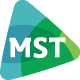 Medisch Spectrum Twente							Kindergeneeskunde							Tel. 053-4872310Mw. J. GoorhuisMw. Dr. T.Z. HummelMw. A.B. Jonge Poerink-StockschläderMw. A.G. KaspersDr. P.P.E. van LieropM.D. OttinkMw. F.P.OversteegenMw. L. van RooijDr. B.J.ThioR.F.H.M. TummersMw.Dr. M.E.J.Wegdam-den BoerEnschede, 13 februari 2020Graag nodigen wij u uit voor de refereeravond opDinsdag 14 april 2020Onderwerp:	“Wie heeft wat te zeggen over (u en) uw kind?” 	      	Juridische aspecten rondom de behandeling van het kindProgramma:	17.30-18.00 uur: 	Soep en broodjes18.00-18.30 uur:	mw. Drs. R.G. Middel, AIOS kindergeneeskunde: Inleiding: rechten en plichten in de zorg18.30-19.00 uur:	mw. S. Haafkes, medisch maatschappelijk werker: Wie heeft wanneer zeggenschap19.00-19.30 uur:	mw. K. Reerink en dhr. J. Remers, Raad voor de Kinderbescherming: Onderzoekende en adviserende rol van de Raad voor de Kinderbescherming 19:30-20:00 uur: 	Spreker volgt: Betrokkenheid van de politie op de kinderafdeling 20.00-20.15 uur:	Discussie en afsluitingOrganisatie:			mw. Drs. R.G. Middel; mw. S. Haafkes; dhr. Dr. M.D. OttinkLocatie:			SpectrumzaalAanvang:  			17.30 uurU mag zich aanmelden bij Mariëlle Heubach, secr. kindergeneeskunde (ivm de catering); mailto:m.heubach-trip@mst.nlAccreditatiepunten voor de NVK en NVOG werden aangevraagd, deze ontvangt u t.z.t. via GAIA.Voor andere belangstellenden is het mogelijk een certificaat van aanwezigheid aan te vragen op de avond zelf. Bij problemen met het verkrijgen van accreditatie graag contact opnemen via: kindergeneeskunde@mst.nlNamens de vakgroep kindergeneeskunde, Thalia Hummel